FEBRUARY182015AGENDA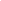 AgendaWednesdayFebruary 18, 2015Board of Selectmen’s Meeting Room6:30 p.m.  Revised  -Feb 18, 2015The listing of matters are those reasonably anticipated by the Chair, which may be discussed at the meeting.  Not all items may in fact be discussed and other items not listed may be brought up for discussion to the extent permitted by law.Appointments6:30 p.m.               Jim Holden – One Day Liquor License6:40 p.m.               Paula Bethoney – Conservation Commission6:50 p.m.               It’s A Yard Sale, 828 North Main Street - Antique License7:00 p.m.               Michelle Dubois – State RepresentativeBudget Presentations7:15     1940   Town Hall         2410   Building Inspector         2420   Gas/Plumbing Inspector         2450   Electrical Inspector7:30    2200    Fire Department7:45    1710    Conservation Commission        1715    Open Space Committee    8:00    1950    Wastewater Treatment Facilities        5110    Board of Health8:15    6100    Library8:15    1720    Agricultural Commission        5260    Women’s’ Place Crisis Center        5270    BAARC        5280    Old Colony Hospice        6600    Plymouth County Ext Services1.)     Warrants/Board of Selectmen Business:        a.)     Approve minutes of January 14, 2015        b.)     Approve minutes of January 21, 2015        c.)     Accept for review minutes of February 4, 2015           d.)     Act on letter of resignation from Rick Krugger from the following committees:                1.)     CWRMP Committee                2.)     Computer Advisory Committee                3.)     Water Resources Management Official        e)      Appoint Wayne Parks as Water Resources Management Official        f.)     Site Plan Review Contractors Yard, 401 Pleasant Street        g.)     Approve the following job descriptions:                1.)     Wiring Inspector                2.)     Assistant Wiring Inspector                3.)     Plumbing/Gas Inspector                4.)     Assistant Plumbing/Gas Inspector2.)     Communication and Reports from Boards, Commissions, and Town Officials:3.)     Correspondence from the Public to Determine a Course of Action.4.)     Public Comment Period:5.)     Town Administrator’s Report:        a.)     Act on updated 40B LIP Agreement – East Center Street.        b.)     West Bridgewater Middle/Senior High School Dedication Plaque        c.)     Update on cancellation of  EDSAT Presentation on February 24 and selection of   new  date.PLEASE NOTE EXECUTIVE SESSION HAS BEEN CANCELLEDAdjourn